Publicado en Madrid el 21/04/2021 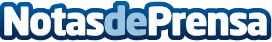 Los ciberataques a las organizaciones sanitarias, los más temidos por el sector de la ciberseguridad Los ciberataques a las organizaciones sanitarias son los más tenidos entre los profesionales de la ciberseguridad, porque pueden poner en riesgo la seguridad de los pacientes. Según informa S2 Grupo, en este tipo de incidentes los ciberdelincuentes incluso "pueden llegar a tener que coordinarse con personal sanitario en intervenciones sobre máquinas de soporte vital". Por ello, los expertos en ciberseguridad advierten de la necesidad de "establecer fuertes protocolos de ciberseguridad en los hospitales"Datos de contacto:Luis Núñez667574131Nota de prensa publicada en: https://www.notasdeprensa.es/los-ciberataques-a-las-organizaciones Categorias: Medicina Ciberseguridad http://www.notasdeprensa.es